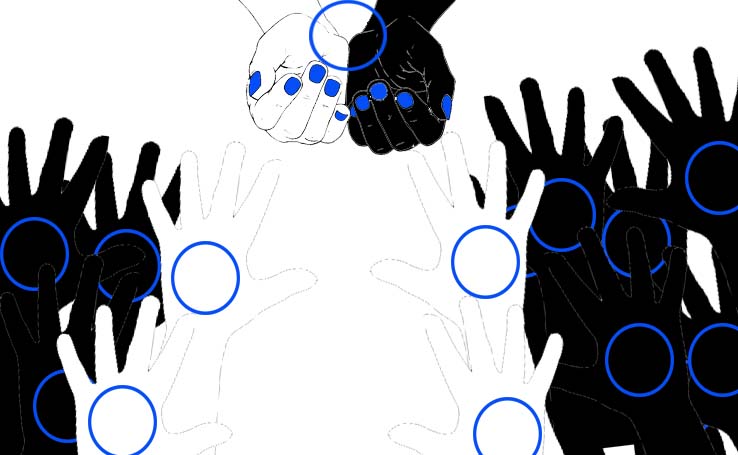  You are cordially invited to attendSTUCK IN TRAFFIC: THE FACTS ABOUT HUMAN TRAFFICKINGAPRIL 18, 201811:00 am-12:15 pmSagtikos Buildingroom 259/260COL 295 along with Professor DiMauro-Brooks is proud to present a panel presentation to educate and raise awareness in our community about human trafficking and how common it is on Long Island.Panel participants to include:KATHLEEN FLYNN-BISSON – PREVENTATIVE SPECIALIST – HEALTH EDUCATORFRANK L MESSANA – DETECTIVE LIEUTENANT - SCPDANTHONY ZENKUS – SENIOR DIRECTOR OF EDUCATION - VIBSBRYANT WONG – HOMELAND SECURITY - HUMAN TRAFFICKING DIVISIONFERIDE CASTILLO – COMMUNITY ADVOCATE AND COFOUNDER OF ECLIFOR MORE INFORMATION PLEASE CONTACT:  Professor dimauro-brooks at dimaurd@sunysuffolk.edu